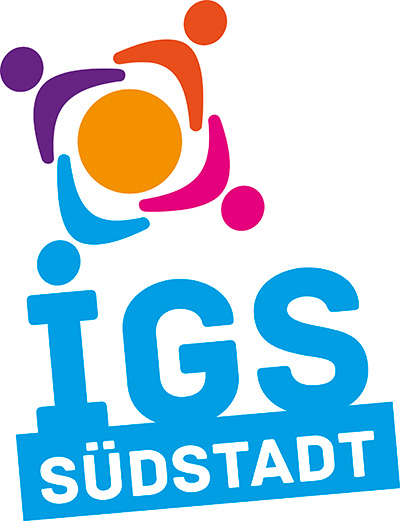 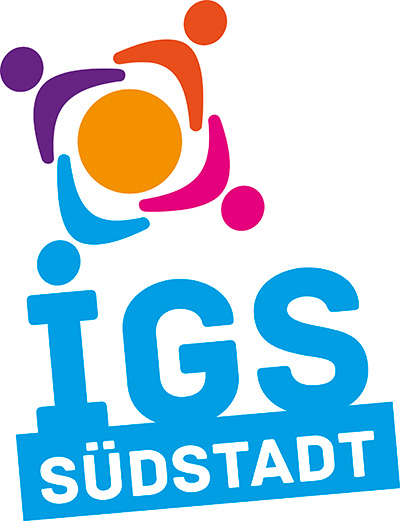 IGS SÜDSTADT   •   Pfalzstraße 9 •   30173 Hannover_______________________________________________________________________________________________________________________________________________________Vollmacht für die Anmeldung zum SchulbesuchGemeinsame SorgeberechtigungBitte ausfüllen und zur Anmeldung in die Schule mitbringen, wenn einer der beiden Erziehungsberechtigten bei der Anmeldung zum Schulbesuch nicht anwesend sein kann. Hiermit bevollmächtige ich,_________________________________________________,(Name, Vorname der Mutter oder des Vaters, der diese Vollmacht erteilt)Frau/ Herrn_____________________________________________(Name, Vorname des Erziehungsberechtigten, der bei der Schulanmeldung anwesend ist)meine Tochter/ meinen Sohn_________________________________________________(Name, Vorname des Kindes)in der IGS Südstadt zum Schulbesuch ab dem Schuljahr 2024/25 anzumelden.__________________________________________________(Ort, Datum)__________________________________________________(Unterschrift des bei der Anmeldung nicht anwesenden Erziehungsberechtigten)